ЭССЕПочему я люблю свою профессию.Самсонова Вера Юрьевна,тренер – преподаватель МБУ ДО «ДЮСШ № 6 «Волна»      Я с детства занималась спортом, впоследствии это стало моим смыслом жизни. Поступив в Новомосковский техникум физической культуры и спорта в 1992 году, поняла, что это именно то, чего я хотела. Чем раньше приучить ребёнка к воде, учить его плавать, тем полнее скажется положительное воздействие плавания на развитие всего детского организма.Своим высшим достижением считаю: доверие родителей,вера воспитанников в свои силы, желание добиваться цели, взаимопонимание. Многие выпускники нашего детского сада и дальше занимаются профессиональным плаванием, участвуют в соревнованиях различного уровня (девочки и мальчики 2007-2008 г.р. в 2018 году стали победителями и призёрами Международного Кубка «Золотое кольцо». Илья Окороков 2000 года рождения Мастер спорта России – занял третье место на Чемпионате и первенстве России по плаванию на открытой воде. Три мои выпускницы учатся в Новомосковском колледже физической культуры и спорта и в скором будущем будут тренерами.Моя работа нацелена на развитие ребёнка, которое я вижу в приобщении детей к здоровому образу жизни. Используя личностно-ориентированный подход к каждому ребёнку, у нас идёт свободное сотрудничество взрослых и детей, детей друг с другом, меня и родителей.Доверие, понимание, терпение, труд. Быть другом и наставником. Чтобы дети полностью доверяли и верили – вот самое главное в моей работе.Как сказал Бенджамин Дизраили «Секрет успеха – это верность своей цели». Учить ребёнка, видеть результат своей работы – это дорогого стоит.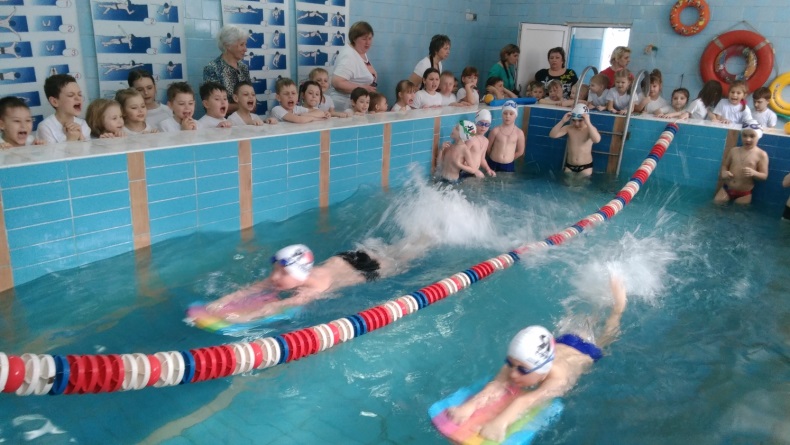 Охрана жизни и укрепление физического и психического здоровья детей – одна из основных задач дошкольного образования в соответствии с ФГОС ДО.  В своей работе я использую нетрадиционные формы организации и проведения занятий по плаванию:занятия интегрированного типа, с использованием элементов математики. С детьми дошкольного возраста – закрепление счёта.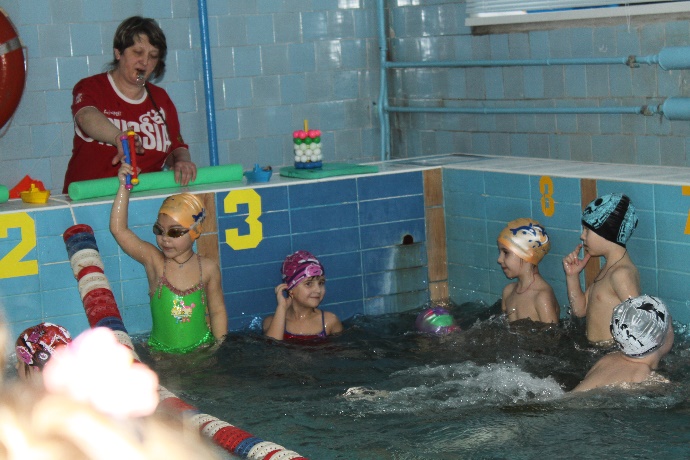 занятия - сказки, занятия – путешествия;круговые тренировки, работа по зонамзанятия с использованием гидроаэробики; с элементами дыхательной и корригирующей гимнастики; занятия с использованием карточек-нормативов, карточек-схем, полосы – препятствий;упражнения для развития координации слова с движением.широко использую праздники, соревнования, открытые занятия для родителей.Как укрепить и сохранить здоровье наших детей? Как привить навыки здорового образа жизни и когда это надо начинать? Искусство долго жить состоит, прежде всего, в том, чтобы научиться с детства следить за своим здоровьем. То, что упущено в детстве, трудно наверстать. Важно на раннем этапе сформировать у детей базу знаний и практических навыков здорового образа жизни, осознанную потребность в систематических занятиях физической культурой и спортом.Принцип развивающего образования и интеграции образовательных областей лежит в основе привлечения дошкольника к ЗОЖ и соответствует важнейшим требованиям, определённым ФГОС ДО.В работе с детьми я придерживаюсь доверительных отношений. Думаю, а как бы мне хотелось, чтобы ко мне относились? Любили, доверяли, верили в мои силы, ждали встречи… Можно много перечислять. Вот и я дорожу каждым своим воспитанником. Стараюсь помочь, выслушать, учу приходить на помощь.Когда ребята маленькие, они беззащитны, впитывают в себя всё, как «пластилин» -  лепи, что хочешь. И именно на этом этапе развития важно для меня заложить в детей положительные черты характера: доброту, дружбу, взаимопомощь, твёрдость духа, трудолюбие и уважение.Я стремлюсь создавать для ребёнка условия двигательной активности, учу их грамотно относиться к своему здоровью.Конечно же, не каждый ребёнок может стать профессиональным спортсменом, но занятие физической культурой входит в привычку. А как приятно и гордо, когда воспитанники добиваются хороших результатов! Это победа всех: детей, родителей, взрослых, которые его окружают и, конечно же, тренера. 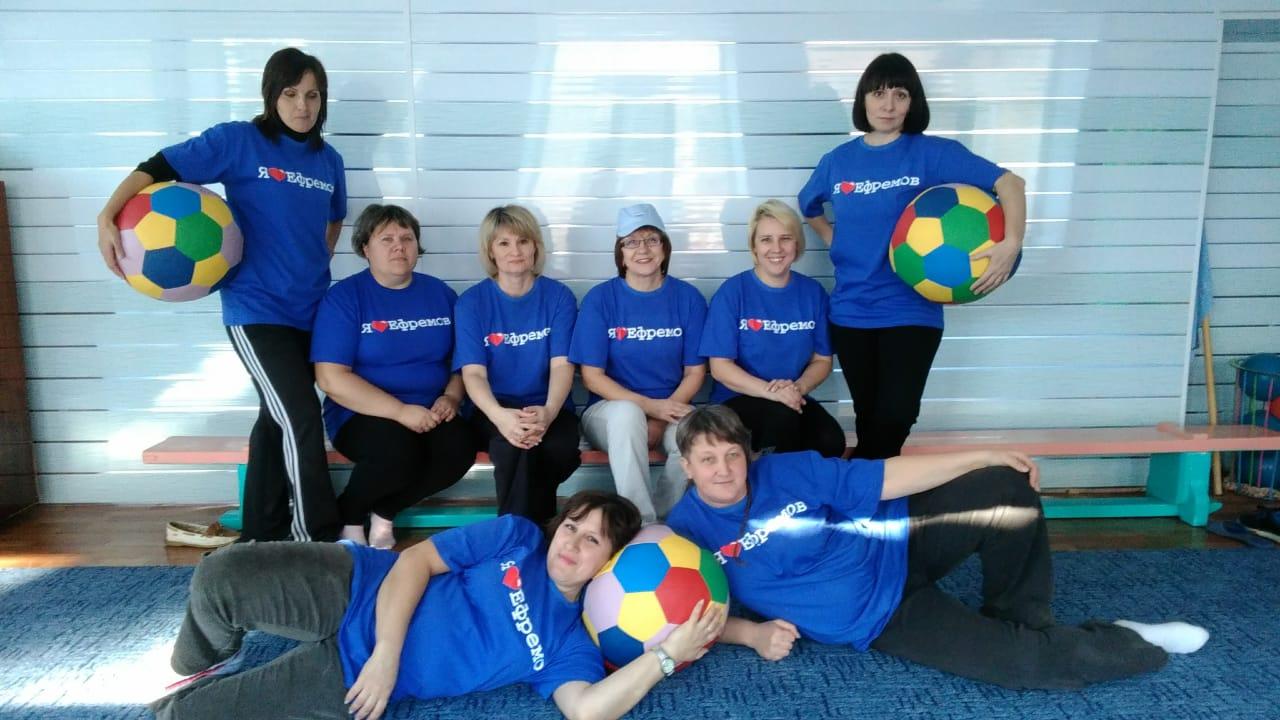 На личном примере я показываю, что занятие физической культурой и спортом благоприятно влияют на здоровье в любом возрасте. Таким примером для воспитанников является команда «Луч» (Люди Ума и Чести) из числа сотрудников детского сада и родителей, которая является постоянным участником городских спортивных соревнований. Как я представляю идеальную образовательную организацию в будущем? Большое, современное красивое здание, которое включает в себя: классы для интеллектуальных, умственных занятий; несколько бассейнов: малый, где освоения азов плавания (дети привыкают к воде, играют, плескаются), средний – 25 метров, для обучения техники плавания, и конечно же 50 метровый – для тренировок, соревнований.тренажёрные залыспортивные залытеатральная студиякомната релаксацииигровая комната.Современная организация должна включать в себя все компоненты для развития ребёнка. Для того, чтобы ему хотелось возвращаться туда снова и снова.